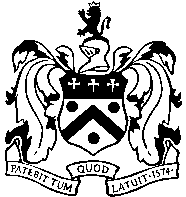 RICHARD PATE SCHOOLSCHOOL CLEANER – INFORMATION PACKTitle:			School CleanerReports to: 		Cleaning SupervisorEmployment: 	Part-time, term time + 4 weeks (1 week during Christmas and Easter holidays; 2 weeks during Summer holidays)Hours: 	20 hours per week (3.45-7.45pm Monday to Friday, or split 6-8am and 4-6pm) Salary:	Annual Salary will be based on an hourly starting rate of £9.50 (£9,652 per annum)Start Date:	ASAPJOB DESCRIPTIONScope and PurposeAs a member of our friendly School cleaning team, you will be responsible for cleaning designated areas of the School as allocated by the Cleaning Supervisor. Full training will be given.Responsibilities and Tasks To use cleaning materials and equipment as instructed by the Cleaning Supervisor, after receiving proper instruction and training.To thoroughly disinfect communal touch points: door handles and frames, light switches, chair backs and seats, desk surfaces, bannisters, toilet flushes and sink taps.To dust/wash carefully (with clean dusters/cloths) desks, ledges, skirting boards and other places where dust may lodge.To vacuum carpeted areas and spot-clean any spillages.To sweep all uncarpeted floors thoroughly.To wash or mop floors in cloakroom and toilet areas. (This may involve use of a cleaning machine after proper instruction and training).To empty and clean bins, and remove waste to designated areas.To clean toilets and replenish toiletries (soap, toilet rolls, etc).To clean handbasins and drinking fountains.To wash off dirty marks on wall tiles and mirrors.To clean internal glass, and internal and external door glass.To carry out such other duties as may be allocated from time to time.To report any hazards to the Cleaning Supervisor.N.B. Cleaning and dusting duties will all be carried out while standing on the ground.PERSON SPECIFICATIONEducation, Qualifications and Training:None essential as training will be given.Experience:Previous experience of cleaning would be helpful, but is not essential.Aptitudes and Skills:Be a strong team player, able to communicate well with colleagues.Be punctual, reliable, flexible, trustworthy, cheerful, thorough and hardworking. SAFEGUARDING AND PROBATIONWe are committed to safeguarding and promoting the welfare of children and applicants must be willing to undergo Child Protection screening appropriate to the post, including checks with the Disclosure and Barring Service. In addition to an assessment of their ability to perform the duties of the post applied for, candidates invited to attend for interview should expect further discussion relating to safeguarding and promoting the welfare of children.  The School’s Safeguarding Policy is available on our website: www.richardpate.co.uk.The successful applicant’s appointment will be subject to successful completion of a 3 month probationary period.FURTHER INFORMATIONUp to date information and policies (including ‘Recruitment, Selection and Disclosures Policy and Procedure, including Policy on the Recruitment of Ex-Offenders and Recruitment Privacy Notice’ ) may be found on our website, www.richardpate.co.uk. Should you wish to discuss any of the detail contained within this information pack, please contact our bursary on 01242 522052.HOW TO APPLYTo apply, please download an application form from our website, or call Mrs Wray on 01242 522052 who can provide you with an application form.Please post completed application forms to the following address:- Mrs Lucy Cox - BursarThe Richard Pate School BursarySouthern RoadCheltenham, GL53 9RPAlternatively, e-mail to: bursar@richardpate.co.ukNB: CVs will not be accepted in place of an application form, but may be submitted as additional supporting documentation. Pate’s Grammar School Foundation is committed to safeguarding and promoting the welfare or children and young people and expects all staff and volunteers to share this commitment. And is an equal opportunities employer. In accordance with the DfE’s Keeping Children Safe in Education 2019 references will be sought on all short-listed candidates prior to interview.